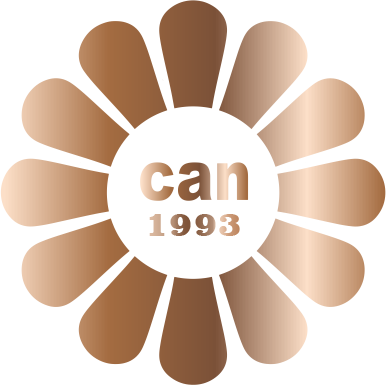 *   işarəsi ilə işarələnmiş bölmələri doldurmaq vacibdir!1. ŞƏXSİ MƏLUMAT / PERSONAL INFORMATION*Soyadı, adı,: Full name:*Doğum yeri və tarixi:Date and place of birth:*Yaşayış ünvanı:Home address:*Vətəndaşlığı:Citizenship:*Sürücülük vəsiqəsiDriving license*Ailə vəziyyəti:Marital status:*Müraciət tarixi:Application date:2. ƏLAQƏ / CONTACTS2. ƏLAQƏ / CONTACTS2. ƏLAQƏ / CONTACTS2. ƏLAQƏ / CONTACTSTelefonlar / Phone numbers Telefonlar / Phone numbers Telefonlar / Phone numbers Elektron poçt ünvanıE-mailev / home*mobil / cellÖnəmli hallarda zəng ediləcək şəxs nömrəsi:Elektron poçt ünvanıE-mail3. TƏHSİL / EDUCATION3. TƏHSİL / EDUCATION3. TƏHSİL / EDUCATION3. TƏHSİL / EDUCATION*Ali təhsil müəssisəsinin adı və yeri:Name and location of institute:Fakültə/İxtisasFaculty/SpecialtyFakültə/İxtisasFaculty/SpecialtyDərəcə (bakalavr, magistr və s.) Degree (bachelor, master etc.)4. KOMPÜTER BİLİYİ / IT LS4. KOMPÜTER BİLİYİ / IT LS*Proqram adı və bilik səviyyəsi:Hardware and level of knowledgeBilik səviyyəsiKnowledge level Windows SistemiMicrosoft  office 5. DİL BİLİYİ / LANGUAGE SKILLS5. DİL BİLİYİ / LANGUAGE SKILLS5. DİL BİLİYİ / LANGUAGE SKILLS5. DİL BİLİYİ / LANGUAGE SKILLS5. DİL BİLİYİ / LANGUAGE SKILLS5. DİL BİLİYİ / LANGUAGE SKILLS5. DİL BİLİYİ / LANGUAGE SKILLS5. DİL BİLİYİ / LANGUAGE SKILLS5. DİL BİLİYİ / LANGUAGE SKILLS5. DİL BİLİYİ / LANGUAGE SKILLSDillərLanguagesDanışmaq / SpeakingDanışmaq / SpeakingDanışmaq / SpeakingOxumaq/YazmaqReading/WritingOxumaq/YazmaqReading/WritingOxumaq/YazmaqReading/WritingBaşa düşmək / UnderstandingBaşa düşmək / UnderstandingBaşa düşmək / UnderstandingDillərLanguagesBilik səviyyəsi / Level of knowledgeBilik səviyyəsi / Level of knowledgeBilik səviyyəsi / Level of knowledgeBilik səviyyəsi / Level of knowledgeBilik səviyyəsi / Level of knowledgeBilik səviyyəsi / Level of knowledgeBilik səviyyəsi / Level of knowledgeBilik səviyyəsi / Level of knowledgeBilik səviyyəsi / Level of knowledgeDillərLanguagesƏlaExcel.tYaxşıGoodZəifPoorƏlaExcel.tYaxşıGoodZəifPoorƏlaExcel.tYaxşıGoodZəifPoor6. İŞ TƏCRÜBƏSİ /  EXPERIENCE6. İŞ TƏCRÜBƏSİ /  EXPERIENCEİş yerinin adı:Name of the workplaceVəzifə/Gündəlik vəzifə  öhdəlikləri:Position/Main Responsibilities6. İŞTIRAK ETDİYİ KURS VƏ SEMINARLAR/ COURSES AND SEMINARS HE/SHE ATTENDED*Karyera inkişaf perspektivi:Career development perspective:*İstədiyiniz aylıq əmək haqqı:Desired salar:Zəmanət verən şəxslər: / Guarantees:Şirkətimizdə işləyən qohumlarınız varmı?:Do you have relatives working in our company?Xroniki xəstəliyiniz varmı?Do you have chronic illness?Digər bacarıqları: / Other skills: